World Geography 2007Handout #5Lesson: EuropeOverviewHistory____________: colonies along _______________________ coasts.____________: England to southwest Asia_____________ tribes: A.D. ___________1400: _____________: means rebirth; powerful new states: England, ___________, Spain, __________, and the __________________1700-1800's: __________________________________________________: 1900's, powerful nations________________________Physical Characteristics___________________ Peninsula to ________________ PeninsulaSummits in the ___________ contrast with the plains: North European Plains___________ and ____________ surround much of Western EuropeValleys: fertile, riversClimates__________________________________________________No place in western Europe is more than ______________ from the sea__________________ also affect the climateOcean Currents that affect Europe’s climate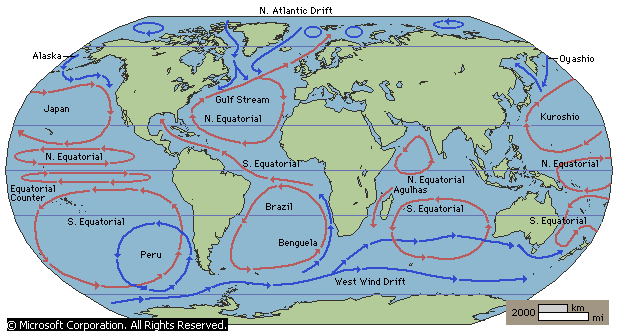 People and CulturesOne of the world’s smallest regions: second smallest continentOne of the most densely populated: second most populatedLanguages(Indo-European)_____________: France, Spain, Portugal, Italy (__________, ________________, ________________, _____________)________________: Switzerland, Austria, Germany, Netherlands, Denmark, British Isles, Norway, Sweden, Iceland___________: southern Austria, eastern Germany, Poland______: small pockets: Breton-France, Welsh-U.K., Gaelic-Ireland_____________: Greek-GreeceNon-Indo-EuropeanFinno-Ugric languages: Finnish—Lapland, FinlandBasque: FranceThe British IslesThe United Kingdom (UK)Terms: (The Ultimate Geography and Timeline Guide)____________________ are a geographic reference, specifically referring to the United Kingdom, Ireland, and adjacent islands.____________ consists of England, Scotland, and Wales.  (These are three political divisions of the island called Great Britain.)________________________ consists of Great Britain plus Northern Ireland.Fun Fact: England is connected to France by the “Chunnel”, a 31 mi/50 km railway going under the English Channel!Overview:Capital: ____________Main Language: EnglishMain Religion: _____________________Government: Parliamentary monarchyClimate and Landscape:Because of the Gulf Stream in the Atlantic Ocean, the British Isles have a milder climate than northern Europe.Lowlands, rolling hills, and granite highlandsEngland’s terrain is mostly rolling hills.Scotland in the north is very rugged.Fun Fact: Romans mined gold in the Welsh mountains as early as 250 AD!The Island of IrelandDivided between two countries:Northern Ireland belongs to the United Kingdom and has its own parliament.The _________________________ became an independent country in 1949 after years of struggle with the United Kingdom.Divided between two religions:Northern Ireland, as part of the United Kingdom, is primarily _________________________.The Republic of Ireland is strongly _____________________.Fun Fact: 1/6 of the island of Ireland is covered with peat (spongy material containing waterlogged plants and animal material).  Peat provides nearly 25% of Ireland’s energy!The Western UplandsThe Nordic Nations (also called “___________________________”)Five Independent Nations: Norway, Sweden, Finland, Denmark, IcelandLandscape:Peninsulas and islands separated by gulfs, bays, seas, and oceans.The terrain varies from flat in Denmark to very mountainous in Norway.The coastlines of these countries are marked by fjords, deep valleys connected to the sea or ocean.Main Religion: ____________________The Scandinavian nations are generally neutral in foreign affairs.Fun Fact: The Vikings came from Scandinavia!The Lowland PlainsFranceOverview:Capital: ParisMain Language: FrenchMain Religion: ____________________Government: RepublicLargest country in Western EuropeFun Fact: Paris is a very influential center of fashion and culture for the world.Climate and Landscape:Low to medium hills and plateaus cover two-thirds of the country.Several mountain ranges, mostly in the central and southeastern regionsMost of the country has a temperate climateSouthern regions have a Mediterranean climate: great for tourism!History:Known as _____________ when the Romans conquered it in the first century B.C.Conquered by the Franks from Germany in the 600’s and 700’s A.D.Famous for the bloody __________________ in the late 1700’s.Fun Fact: Many famous philosophers and artists came from France: Rene Descartes, Jean-Paul Sartre, Claude Monet, and others.GermanyOverview:Capital: BerlinMain Language: GermanClimate and Landscape:__________________________________ in the southLow peaks and high _____________ in central areaFlat plains in the northClimate is moderated by the ______________History:_________________: Holy Roman Empire 800 ADReformation: divided Germany into Protestants against _______.WWI: ______________: Austria-Hungary, Germany, Italy______________ (paying war damages): helped create climate for WWIIWWII: Adolph Hitler, NazisTwo Germanys: Western Germany occupied by western countries, Eastern Germany occupied by Russia____________________ removed: November 9, 1989The Benelux Countries: Belgium, Netherlands, LuxembourgBelgiumMostly a low-lying plainOriginal inhabitants were of ______________ descentBrussels, the capital of Belgium, is home of the main offices of the _____________________________.Fun Fact: Belgium has belonged to the Romans, Germanic tribes, the Netherlands, Spain, Austria, and France!  Since the 1830’s it has been an independent kingdom.The Netherlands__________________: international court of justiceMuch of the land is reclaimed from the North Sea and protected by _________________.Famous for using windmills to pump out waterVery densely populated: 16,491,461 people/ 41,526 sq km (including water)= ___________________ people per km2LuxembourgLand area: 990 sq. mi/2,564 sq. kmOne of the highest _________________________ in EuropeThe Southern Alpine RegionSwitzerlandOverview:Capital: BernMain Languages: German, French, Italian, RomanschMain Religions: 50% Protestant, remainder mostly CatholicLandscape dominated by the _____________Politically neutral: hasn’t fought in a foreign war since 1515Fun Fact: Since Switzerland is neutral, it is a very important world center of banking.Resources:Almost no natural resourcesMost raw materials must be importedDairy Farming is the main agricultural activity_______________ is very important to the economy.LiechtensteinAustriaCapital: Vienna (famous center of ______________)Landscape : ___________________; population is concentrated in the eastern lowlandsHistory:Small region in A.D. 976Grew to large _____________, 1800's, became part of the Austrian -Hungarian EmpireFought with Germany during WWIPresent borders established after ___________ItalyCapital: RomePhysical Features:A boot-shaped peninsula jutting into the _______________ Sea_____________: mountain range running entire length of ItalyHome of RomansSurrounds The Holy See (____________________):World headquarters of the Roman Catholic ChurchFormed as independent nation in 19290.44 sq. km: less than the size of The Mall in Washington, DC